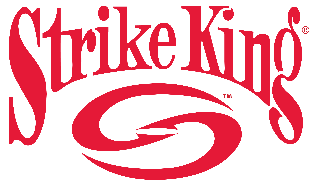 2023 Big Bass Challenge Info SheetKentucky LakeParis, TenneesseeTournament Date: 4/2/23Lines in at 7:00am ESTWeigh SiteParis Landing State Park 16055 Hwy 79 N Buchanan, TN 38222Weigh Periods7am – 8:59am9am – 10:59am11pm – 12:59pm1pm – 2:59pmGuaranteed Payout Each Pay PeriodPrize Drawings for fish weighed each period from each of the following companies: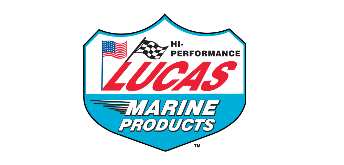 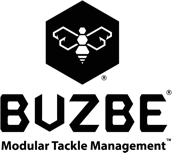 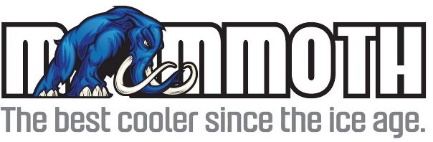 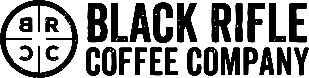 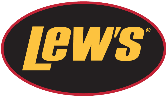 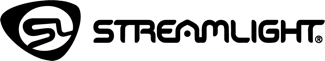 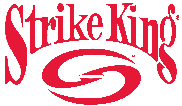 “Total Boat Makeover” Grand Prize for heaviest bass: $5,000 Gift Card for use on Strike King or Lew’s productPro Night & Onsite RegistrationParis Landing State ParkDate: 4/1/23Time: 4pm – 7pm*FREE Lew’s Strike King Gift Card for first 100 to pre-register. Must be picked up onsite 4/1/23Place1-199 anglers200+ Angler Bonus300+ Angler Bonus1st $                   750.00 $250$3502nd $                   450.00 3rd $                   300.00 4th $                   225.00 5th $                   150.00 